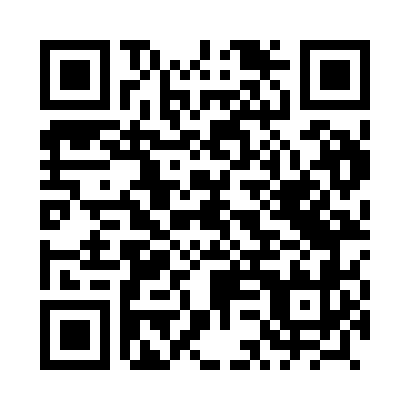 Prayer times for Brunary, PolandWed 1 May 2024 - Fri 31 May 2024High Latitude Method: Angle Based RulePrayer Calculation Method: Muslim World LeagueAsar Calculation Method: HanafiPrayer times provided by https://www.salahtimes.comDateDayFajrSunriseDhuhrAsrMaghribIsha1Wed2:565:1312:335:387:5410:022Thu2:535:1112:335:397:5510:043Fri2:505:1012:335:407:5710:074Sat2:475:0812:335:417:5810:095Sun2:445:0612:335:428:0010:126Mon2:415:0512:325:438:0110:157Tue2:385:0312:325:438:0310:178Wed2:345:0112:325:448:0410:209Thu2:315:0012:325:458:0610:2310Fri2:284:5812:325:468:0710:2611Sat2:254:5712:325:478:0810:2912Sun2:224:5512:325:488:1010:3113Mon2:194:5412:325:498:1110:3414Tue2:174:5312:325:498:1310:3715Wed2:164:5112:325:508:1410:4016Thu2:164:5012:325:518:1510:4117Fri2:154:4912:325:528:1710:4218Sat2:154:4712:325:538:1810:4219Sun2:144:4612:325:538:1910:4320Mon2:144:4512:325:548:2110:4421Tue2:134:4412:335:558:2210:4422Wed2:134:4312:335:568:2310:4523Thu2:124:4212:335:568:2410:4524Fri2:124:4012:335:578:2610:4625Sat2:124:3912:335:588:2710:4626Sun2:114:3912:335:588:2810:4727Mon2:114:3812:335:598:2910:4828Tue2:114:3712:336:008:3010:4829Wed2:114:3612:336:018:3110:4930Thu2:104:3512:346:018:3210:4931Fri2:104:3412:346:028:3310:50